SCUOLA DI ALTA FORMAZIONEAUTUMN SCHOOL«Lavoro e diritto oltre l’emergenza»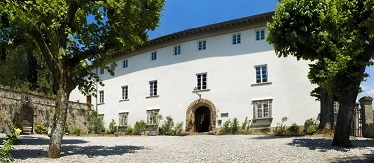 Fondazione Giuseppe PeraPROGRAMMA1 luglio 2021 ore 18,00 Real Collegio - Chiostro di Santa CaterinaInaugurazione del CorsoÈ  possibile un mondo del lavoro inclusivo? Dialogo tra una economista e un giuristaElsa Fornero – Università degli Studi di TorinoRiccardo Del Punta – Università degli Studi di Firenze23-24-25 settembre 2021Casa Diocesana di Arliano Autumn School Giovedì 23 settembre Ore 14,45-18,001° MODULO –  Il contratto di lavoro oltre l'emergenza I licenziamenti economici  –  Prof. Avv. Oronzo Mazzotta   Il lavoro agile prima e dopo – Prof.ssa Marina Brollo – Prof. Avv. Pasqualino Albi    Problemi attuali della retribuzione – Dott. Raffaele Galardi – Avv. Franca BorlaVenerdì 24 settembre Ore 10,00-13,002° MODULO – La risoluzione non giurisdizionale delle controversie di lavoro La risoluzione negoziale delle controversie di lavoro – Prof. Avv. Francesco Paolo LuisoLa conciliazione monocratica – Dott. C.d.L Mauro Marrucci La conciliazione sindacale – Avv. Stefania MangioneL’arbitrato irrituale – Prof. Avv.  Bruno Nicola SassaniOre 15,00-18,003° MODULO – Attualità del diritto della previdenza sociale Reddito imponibile a fini previdenziali: problematiche attuali -  Prof. Avv. Maurizio Cinelli Ammortizzatori sociali e gestione dei rapporti di lavoro -  Avv. Carlo Alberto NicoliniProblematiche della gestione della posizione previdenziale: i casi del distacco e dei lavoratori espatriati - Dott.ssa Chiara ColosimoGli infortuni sul lavoro dopo Covid-19 - Prof. Avv. Stefano GiubboniSabato 25 settembre Ore 10,00-13,004° MODULO – Contratti collettivi in deroga: aspetti soggettivi e oggettivi Il perimetro entro il quale verificare la maggiore rappresentatività sindacale – Prof. Avv. Raffaele De Luca Tamajo Contratti collettivi in deroga  ex art. 51 d.lgs. n. 81/2015 ed accordi collettivi in deroga al blocco dei licenziamenti  - Prof.ssa Daniela ComandèContratti collettivi in deroga ex art. 8 l. 148/2011 – Dott.ssa Chiara De Franco Contratti  separati - sostituzione con CCNL di altro settore o con contratto aziendale - Avv. Massimo Dramis Comitato Scientifico prof. avv. Maurizio Cinelliprof. avv. Raffaele De Luca Tamajoprof. avv. Francesco Paolo Luisoprof. avv. Oronzo MazzottaDirezione della Scuola Ilaria MiliantiDirezione amministrativa Marco CattaniCoordinamento con i docenti e le Associazioni Vincenzo Antonio Poso Coordinamento con gli Ordini Luciana Conti Tutor della Scuola Lisa Amoriello e Simone D’Ascola Segreteria Amministrativa Caterina CriniOBIETTIVILa Scuola ha l’obiettivo, a conclusione del ciclo pluriennale dei Corsi di Alta Formazione, di approfondire alcune tematiche del diritto del lavoro, sindacale, previdenziale e processuale di crescente importanza e interesse pratico e di rispondere agli interrogativi che la complessità della materia - incisa dalle trasformazioni del lavoro e dalle ricadute dell’emergenza sanitaria - pone a studiosi e operatori.ELEMENTI QUALIFICANTIQualità della proposta che unisce alla preparazione scientifica e didattica dei docenti il punto di vista degli operatori del diritto del lavoro (docenti universitari, magistrati, avvocati, consulenti del lavoro)Partecipazione attiva dei partecipanti anche con sessioni di esercitazioni pratiche Luogo e tempi privilegiati per la concentrazione ed il confrontoQUANDO  23-24-25 settembre 2021DOVE nella splendida cornice della Casa Diocesana di Arliano, a 6 km da Lucca in zona collinare e immersa nel silenzio del verde NUMERO PARTECIPANTI 45 PRE-ISCRIZIONI  entro il 15 giugno 2021QUOTE E AGEVOLAZIONIPer i soci AGI, CSDN, AIDLaSS, LLC e di altre associazioni forensi, professionali e specialistiche, per coloro che hanno frequentato una delle precedenti edizioni dei Corsi di Alta Formazione della Fondazione Giuseppe Pera, per gli studenti ed i praticanti:€ 160,00 con pre-iscrizione entro il 15 giugno 2021 (entro la medesima data dovrà essere versato un acconto di € 60,00)€ 180,00 iscrizioni entro il 10 settembre 2021 possibile solo in caso di posti residuiAltri partecipanti:€ 180,00 con pre-iscrizioni entro il 15 giugno 2021 (entro la medesima data dovrà essere versato un acconto di  70,00)€ 200,00 iscrizioni entro il 10 settembre 2021 possibile solo in caso di posti residuiSono previste riduzioni del 30% per il secondo e gli ulteriori partecipanti del medesimo studio professionale o della medesima struttura di appartenenza. Sarà possibile iscriversi anche ad un singolo modulo (€ 60,00) e all’intera giornata del 24 settembre 2021 (€ 100,00) solo in caso di posti residui.La quota di iscrizione comprende il materiale informativo, l’accesso alle agevolazioni logistiche, la  partecipazione alle esercitazioni pratiche ed agli eventi collaterali al corso.VITTO E ALLOGGIO Per un numero limitato di partecipanti è possibile alloggiare presso la Casa Diocesana al costo di € 140,00 per vitto e pernottamento in camere singole - € 120,00 per chi può condividere la medesima camera (per l'intero corso comprensivo di cena e pernottamento del 23.9.2021, colazione, pranzo, cena e pernottamento del 24.9.2021, colazione e pranzo del 25.9.2021), oppure € 20,00 per ogni singolo pasto.Prenotazioni entro il 15 giugno 2021 compilando l’apposito spazio nel modulo di pre-iscrizione alla ScuolaIscrizioniLe domande di pre-iscrizione alla Scuola dovranno pervenire tramite e-mail al seguente indirizzo della Fondazione segreteria@fondazionegiuseppepera.it entro le ore 14,00 del 15 giugno 2021. Possono iscriversi i laureati, gli iscritte agli Ordini Professionali, i sindacalisti/e e operatori di patronati, i responsabili e i collaboratori degli uffici delle risorse umane di aziende privati, associazioni e enti pubblici. Le domande di iscrizioni provenienti da soggetti diversi saranno comunque esaminate. Al termine della Scuola  verrà rilasciato l’attestato ai partecipanti che abbiano frequentato almeno l’80% delle ore formative; certificati di presenza saranno rilasciati agli iscritti ai singoli moduli e alle singole giornate.Nel caso di riapertura della situazione di emergenza il corso avrà svolgimento on line senza ulteriori costi rispetto alla quota di pre-iscrizione.La scuola e l’evento inaugurale sono accreditati dagli ordini professionali.